    Leman Property Management Co.  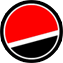 1025 Florence Ave., Pekin, IL  61554   P: 309-346-4159   F: 309-346-5108   www.LemanProperties.com   Leasing@LemanProps.com or Marketing@LemanProps.com We look forward to helping you find your next home within our LPMCO communities.Please take a few minutes to review the following information regarding our application process. Application fee is $25/per person age 18 years or older. This fee is non-refundable after the credit & criminal check is completed even if you are denied or an apartment is not available at the time you request it.  Before your application can be processed, we will need proof of income, please include your last three pay statements.Security deposit is based on Credit Scores: 
700+: refundable deposit equal to 50% of one month’s rent (market value).550-699: refundable deposit equal to 1 month’s rent. 485-549: refundable deposit equal to 2 month’s rent.484 or below: will be denied.If applicant has no credit history: refundable deposit equal to 1 month’s rent.If applicant has no Social Security: refundable deposit equal to 1 month’s rent.You could be denied if:You have a criminal background (including but not limited to):Convicted felon not released from parole.Currently on probation.Charged with any violent crime, involving weapon, or against a child(ren). Registered Sex Offenders will be automatically denied. Conviction for any drug related activity. Any felony/misdemeanor pending court cases.More than two arrests within the past 5 years of application date (not including traffic)Any negative landlord response, including balances owed within the last seven years. Rent is more than 40% of gross income.You have any unpaid charges to utility companies (electric, gas, water, etc.).You falsify any information on the application. This application is good for 90 days from the date that it was returned to the office. If you wish to move in after the 90 days, we will need to process the application again and will require another application fee of $25 per applicant. INITIAL____________                                                                                                                            (05.22.23)     Leman Property Management Co.    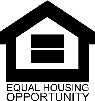 THIS SECTION MUST BE COMPLETED The information provided by me, in this application, is true and complete to the best of my knowledge. Leman Property Management Co. is hereby authorized to conduct any investigation of my personal history and/or credit, criminal history, landlord reference(s), employment and/or financial records subject to the provisions of the Fair Credit Reporting Act. I understand, authorize, and direct any agent, business, organization (federal, state, and local agency) to release and/or verify any information which is deemed necessary in connection with the processing of this application for residency at any property managed by Leman Property Management Co. I am aware that I must pay a $25 application fee and sign below before my application can be processed. I understand this fee is non-refundable and will not be refunded even if the application is denied.   Leman Property Management Co., appreciates your consideration to reside here. If you require any accommodations, please identify your need here: 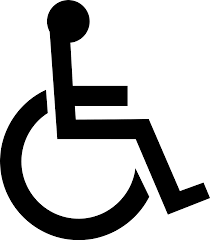   Leman Property Management Co., is an equal opportunity company. We do not discriminate against individuals because of race, color, religion, creed, ethnicity, national origin, physical challenges, sex, or familial status. We do not discriminate based on membership in a class, such as income status, students, roommates, marital status, or single parent households. 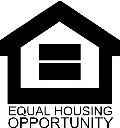 Applicant Information (include previous 7 years rental history)Applicant Information (include previous 7 years rental history)Applicant Information (include previous 7 years rental history)Applicant Information (include previous 7 years rental history)Applicant Information (include previous 7 years rental history)Applicant Information (include previous 7 years rental history)Applicant Information (include previous 7 years rental history)Applicant Information (include previous 7 years rental history)Applicant Information (include previous 7 years rental history)Applicant Information (include previous 7 years rental history)Applicant Information (include previous 7 years rental history)Applicant Information (include previous 7 years rental history)Applicant Information (include previous 7 years rental history)Applicant Information (include previous 7 years rental history)Name:                                                                                (List Any Other Names, Alias, Maiden)Name:                                                                                (List Any Other Names, Alias, Maiden)Name:                                                                                (List Any Other Names, Alias, Maiden)Name:                                                                                (List Any Other Names, Alias, Maiden)Name:                                                                                (List Any Other Names, Alias, Maiden)Name:                                                                                (List Any Other Names, Alias, Maiden)Name:                                                                                (List Any Other Names, Alias, Maiden)Name:                                                                                (List Any Other Names, Alias, Maiden)Name:                                                                                (List Any Other Names, Alias, Maiden)Name:                                                                                (List Any Other Names, Alias, Maiden)Name:                                                                                (List Any Other Names, Alias, Maiden)Name:                                                                                (List Any Other Names, Alias, Maiden)Name:                                                                                (List Any Other Names, Alias, Maiden)Name:                                                                                (List Any Other Names, Alias, Maiden)Date of birth:Date of birth:SSN:SSN:SSN:SSN:SSN:SSN:SSN:Phone:Phone:Phone:Phone:Phone:Current address:Current address:Current address:Current address:Current address:Current address:Current address:Current address:Current address:Current address:Current address:Current address:Own      Rent     (please circle)Own      Rent     (please circle)City:State/ZIP:State/ZIP:State/ZIP:State/ZIP:State/ZIP:Email:Email:Email:Email:Email:Email:Email:Email:Current Landlord Name/Number:Current Landlord Name/Number:Current Landlord Name/Number:Current Landlord Name/Number:Current Landlord Name/Number:Current Landlord Name/Number:Current Landlord Name/Number:Current Landlord Name/Number:Current Landlord Name/Number:Current Landlord Name/Number:Current Landlord Name/Number:Reason for leaving:Reason for leaving:Reason for leaving:Monthly Rate:   Monthly Rate:   Monthly Rate:   Monthly Rate:   Move in Date: Move in Date: Move in Date: Move in Date: Move in Date: Move in Date: Move in Date: Moving out Date:Moving out Date:Moving out Date:Previous address:Previous address:Previous address:Previous address:Previous address:Previous address:Previous address:Previous address:Previous address:Previous address:Previous address:Previous address:Own      Rent     (please circle)Own      Rent     (please circle)City:City:City:City:City:City:State/ZIP:State/ZIP:State/ZIP:State/ZIP:State/ZIP:State/ZIP:State/ZIP:State/ZIP:Landlord Name/Number: Landlord Name/Number: Landlord Name/Number: Landlord Name/Number: Landlord Name/Number: Landlord Name/Number: Landlord Name/Number: Landlord Name/Number: Landlord Name/Number: Landlord Name/Number: Landlord Name/Number: Reason for leaving: Reason for leaving: Reason for leaving: Monthly Rate:Monthly Rate:Monthly Rate:Monthly Rate:Move In Date:Move In Date:Move In Date:Move In Date:Move In Date:Move In Date:Move In Date:Move Out Date:Move Out Date:Move Out Date:Previous address:Previous address:Previous address:Previous address:Previous address:Previous address:Previous address:Previous address:Previous address:Previous address:Previous address:Previous address:Own     Rent     (please circle) Own     Rent     (please circle) City:City:City:City:City:City:State/ZIP:State/ZIP:State/ZIP:State/ZIP:State/ZIP:State/ZIP:State/ZIP:State/ZIP:Landlord Name/Number:Landlord Name/Number:Landlord Name/Number:Landlord Name/Number:Landlord Name/Number:Landlord Name/Number:Landlord Name/Number:Landlord Name/Number:Landlord Name/Number:Landlord Name/Number:Landlord Name/Number:Reason for leaving: Reason for leaving: Reason for leaving: Monthly Rate:Monthly Rate:Monthly Rate:Monthly Rate:Move In Date: Move In Date: Move In Date: Move In Date: Move In Date: Move In Date: Move In Date: Move Out Date:Move Out Date:Move Out Date:Previous address:Previous address:Previous address:Previous address:Previous address:Previous address:Previous address:Previous address:Previous address:Previous address:Previous address:Previous address:Own     Rent     (please circle)Own     Rent     (please circle)City:City:City:City:City:City:State/ZIP:State/ZIP:State/ZIP:State/ZIP:State/ZIP:State/ZIP:State/ZIP:State/ZIP:Landlord Name/Number:Landlord Name/Number:Landlord Name/Number:Landlord Name/Number:Landlord Name/Number:Landlord Name/Number:Landlord Name/Number:Landlord Name/Number:Landlord Name/Number:Landlord Name/Number:Landlord Name/Number:Reason for leaving:Reason for leaving:Reason for leaving:Monthly Rate:Monthly Rate:Monthly Rate:Monthly Rate:Move In Date:Move In Date:Move In Date:Move In Date:Move In Date:Move In Date:Move In Date:Move Out Date:Move Out Date:Move Out Date:Employment InformationEmployment InformationEmployment InformationEmployment InformationEmployment InformationEmployment InformationEmployment InformationEmployment InformationEmployment InformationEmployment InformationEmployment InformationEmployment InformationEmployment InformationEmployment InformationCurrent employer:Current employer:Current employer:Current employer:Current employer:Current employer:Current employer:Current employer:Current employer:Current employer:Current employer:Current employer:Current employer:Current employer:Employer address:Employer address:Employer address:Employer address:Employer address:Employer address:Employer address:Employer address:Employer address:Employer address:Employer address:Employer address:Employer address:Start Date:CityCityCityCityCityState/ZIP:State/ZIP:State/ZIP:State/ZIP:Phone:Phone:Phone:Phone:Phone:Supervisor:Supervisor:Supervisor:Supervisor:Supervisor:Supervisor:Supervisor:Position: Position: Position: Position: Position: Position: Position: Hours per week:  Hours per week:  Hours per week:  Gross Income:                                      (please circle)   Hourly  Weekly  Monthly  AnnuallyGross Income:                                      (please circle)   Hourly  Weekly  Monthly  AnnuallyGross Income:                                      (please circle)   Hourly  Weekly  Monthly  AnnuallyGross Income:                                      (please circle)   Hourly  Weekly  Monthly  AnnuallyGross Income:                                      (please circle)   Hourly  Weekly  Monthly  AnnuallyGross Income:                                      (please circle)   Hourly  Weekly  Monthly  AnnuallyGross Income:                                      (please circle)   Hourly  Weekly  Monthly  AnnuallyGross Income:                                      (please circle)   Hourly  Weekly  Monthly  AnnuallyGross Income:                                      (please circle)   Hourly  Weekly  Monthly  AnnuallyGross Income:                                      (please circle)   Hourly  Weekly  Monthly  AnnuallyGross Income:                                      (please circle)   Hourly  Weekly  Monthly  AnnuallyOther Income:   Other Income:   Other Income:   Other Income:   Other Income:   Other Income:   Other Income:   Other Income:   Other Income:   Other Income:   Other Income:   Other Income:   Other Income:   Other Income:   Co-applicant Information (include previous 7 years rental history)Co-applicant Information (include previous 7 years rental history)Co-applicant Information (include previous 7 years rental history)Co-applicant Information (include previous 7 years rental history)Co-applicant Information (include previous 7 years rental history)Co-applicant Information (include previous 7 years rental history)Co-applicant Information (include previous 7 years rental history)Co-applicant Information (include previous 7 years rental history)Co-applicant Information (include previous 7 years rental history)Co-applicant Information (include previous 7 years rental history)Co-applicant Information (include previous 7 years rental history)Co-applicant Information (include previous 7 years rental history)Co-applicant Information (include previous 7 years rental history)Co-applicant Information (include previous 7 years rental history)Name:                                                                                (List Any Other Names, Alias, Maiden)Name:                                                                                (List Any Other Names, Alias, Maiden)Name:                                                                                (List Any Other Names, Alias, Maiden)Name:                                                                                (List Any Other Names, Alias, Maiden)Name:                                                                                (List Any Other Names, Alias, Maiden)Name:                                                                                (List Any Other Names, Alias, Maiden)Name:                                                                                (List Any Other Names, Alias, Maiden)Name:                                                                                (List Any Other Names, Alias, Maiden)Name:                                                                                (List Any Other Names, Alias, Maiden)Name:                                                                                (List Any Other Names, Alias, Maiden)Name:                                                                                (List Any Other Names, Alias, Maiden)Name:                                                                                (List Any Other Names, Alias, Maiden)Name:                                                                                (List Any Other Names, Alias, Maiden)Name:                                                                                (List Any Other Names, Alias, Maiden)Date of birth:Date of birth:SSN:SSN:SSN:SSN:SSN:SSN:SSN:Phone:Phone:Phone:Phone:Phone:Current address:Current address:Current address:Current address:Current address:Current address:Current address:Current address:Current address:Current address:Current address:Current address:Own      Rent     (please circle)Own      Rent     (please circle)City:State/ZIP:State/ZIP:State/ZIP:State/ZIP:State/ZIP:Email:Email:Email:Email:Email:Email:Email:Email:Current Landlord Name/Number:Current Landlord Name/Number:Current Landlord Name/Number:Current Landlord Name/Number:Current Landlord Name/Number:Current Landlord Name/Number:Current Landlord Name/Number:Current Landlord Name/Number:Current Landlord Name/Number:Current Landlord Name/Number:Current Landlord Name/Number:Reason for leaving:Reason for leaving:Reason for leaving:Monthly Rate:   Monthly Rate:   Monthly Rate:   Monthly Rate:   Move in Date: Move in Date: Move in Date: Move in Date: Move in Date: Move in Date: Move in Date: Moving out Date:Moving out Date:Moving out Date:Previous address:Previous address:Previous address:Previous address:Previous address:Previous address:Previous address:Previous address:Previous address:Previous address:Previous address:Previous address:Own      Rent     (please circle)Own      Rent     (please circle)City:City:City:City:City:City:State/ZIP:State/ZIP:State/ZIP:State/ZIP:State/ZIP:State/ZIP:State/ZIP:State/ZIP:Landlord Name/Number: Landlord Name/Number: Landlord Name/Number: Landlord Name/Number: Landlord Name/Number: Landlord Name/Number: Landlord Name/Number: Landlord Name/Number: Landlord Name/Number: Landlord Name/Number: Landlord Name/Number: Reason for leaving: Reason for leaving: Reason for leaving: Monthly Rate:Monthly Rate:Monthly Rate:Monthly Rate:Move In Date:Move In Date:Move In Date:Move In Date:Move In Date:Move In Date:Move In Date:Move Out Date:Move Out Date:Move Out Date:Previous address:Previous address:Previous address:Previous address:Previous address:Previous address:Previous address:Previous address:Previous address:Previous address:Previous address:Previous address:Own     Rent     (please circle) Own     Rent     (please circle) City:City:City:City:City:City:State/ZIP:State/ZIP:State/ZIP:State/ZIP:State/ZIP:State/ZIP:State/ZIP:State/ZIP:Landlord Name/Number:Landlord Name/Number:Landlord Name/Number:Landlord Name/Number:Landlord Name/Number:Landlord Name/Number:Landlord Name/Number:Landlord Name/Number:Landlord Name/Number:Landlord Name/Number:Landlord Name/Number:Reason for leaving: Reason for leaving: Reason for leaving: Monthly Rate:Monthly Rate:Monthly Rate:Monthly Rate:Move In Date: Move In Date: Move In Date: Move In Date: Move In Date: Move In Date: Move In Date: Move Out Date:Move Out Date:Move Out Date:Previous address:Previous address:Previous address:Previous address:Previous address:Previous address:Previous address:Previous address:Previous address:Previous address:Previous address:Previous address:Own     Rent     (please circle)Own     Rent     (please circle)City:City:City:City:City:City:State/ZIP:State/ZIP:State/ZIP:State/ZIP:State/ZIP:State/ZIP:State/ZIP:State/ZIP:Landlord Name/Number:Landlord Name/Number:Landlord Name/Number:Landlord Name/Number:Landlord Name/Number:Landlord Name/Number:Landlord Name/Number:Landlord Name/Number:Landlord Name/Number:Landlord Name/Number:Landlord Name/Number:Reason for leaving:Reason for leaving:Reason for leaving:Monthly Rate:Monthly Rate:Monthly Rate:Monthly Rate:Move In Date:Move In Date:Move In Date:Move In Date:Move In Date:Move In Date:Move In Date:Move Out Date:Move Out Date:Move Out Date:Co-applicant Employment InformationCo-applicant Employment InformationCo-applicant Employment InformationCo-applicant Employment InformationCo-applicant Employment InformationCo-applicant Employment InformationCo-applicant Employment InformationCo-applicant Employment InformationCo-applicant Employment InformationCo-applicant Employment InformationCo-applicant Employment InformationCo-applicant Employment InformationCo-applicant Employment InformationCo-applicant Employment InformationCurrent employer:Current employer:Current employer:Current employer:Current employer:Current employer:Current employer:Current employer:Current employer:Current employer:Current employer:Current employer:Current employer:Current employer:Employer address:Employer address:Employer address:Employer address:Employer address:Employer address:Employer address:Employer address:Employer address:Employer address:Employer address:Employer address:Employer address:Start Date:CityCityCityCityCityState/ZIP:State/ZIP:State/ZIP:State/ZIP:Phone:Phone:Phone:Phone:Phone:Supervisor:Supervisor:Supervisor:Supervisor:Supervisor:Supervisor:Supervisor:Position: Position: Position: Position: Position: Position: Position: Hours per week:  Hours per week:  Hours per week:  Gross Income:                                      (please circle)   Hourly  Weekly  Monthly  AnnuallyGross Income:                                      (please circle)   Hourly  Weekly  Monthly  AnnuallyGross Income:                                      (please circle)   Hourly  Weekly  Monthly  AnnuallyGross Income:                                      (please circle)   Hourly  Weekly  Monthly  AnnuallyGross Income:                                      (please circle)   Hourly  Weekly  Monthly  AnnuallyGross Income:                                      (please circle)   Hourly  Weekly  Monthly  AnnuallyGross Income:                                      (please circle)   Hourly  Weekly  Monthly  AnnuallyGross Income:                                      (please circle)   Hourly  Weekly  Monthly  AnnuallyGross Income:                                      (please circle)   Hourly  Weekly  Monthly  AnnuallyGross Income:                                      (please circle)   Hourly  Weekly  Monthly  AnnuallyGross Income:                                      (please circle)   Hourly  Weekly  Monthly  AnnuallyOther Income:   Other Income:   Other Income:   Other Income:   Other Income:   Other Income:   Other Income:   Other Income:   Other Income:   Other Income:   Other Income:   Other Income:   Other Income:   Other Income:   Total of individuals to live in the unit:  Total of individuals to live in the unit:  Total of individuals to live in the unit:  Total of individuals to live in the unit:  Total of individuals to live in the unit:  Total of individuals to live in the unit:  Total of individuals to live in the unit:  Total of individuals to live in the unit:  Total of individuals to live in the unit:  Total of individuals to live in the unit:  Total of individuals to live in the unit:  Total of individuals to live in the unit:  Total of individuals to live in the unit:  Total of individuals to live in the unit:  Name: Name: Name: Name: Name: Name: Name: Name: DOB:DOB:DOB:DOB:DOB:DOB:Name: Name: Name: Name: Name: Name: Name: Name: DOB:DOB:DOB:DOB:DOB:DOB:Name:Name:Name:Name:Name:Name:Name:Name:DOB:DOB:DOB:DOB:DOB:DOB:Name:Name:Name:Name:Name:Name:Name:Name:DOB:DOB:DOB:DOB:DOB:DOB:Name:Name:Name:Name:Name:Name:Name:Name:DOB:DOB:DOB:DOB:DOB:DOB:Do you own any pets?                YES          NODo you own any pets?                YES          NODo you own any pets?                YES          NODo you own any pets?                YES          NODo you own any pets?                YES          NODo you own any pets?                YES          NODo you own any pets?                YES          NODo you own any pets?                YES          NODo you own any pets?                YES          NODo you own any pets?                YES          NODo you own any pets?                YES          NODo you own any pets?                YES          NODo you own any pets?                YES          NODo you own any pets?                YES          NOCAT:    Y      N     how many?CAT:    Y      N     how many?CAT:    Y      N     how many?CAT:    Y      N     how many?DOG:     Y     N       how many?DOG:     Y     N       how many?DOG:     Y     N       how many?DOG:     Y     N       how many?DOG:     Y     N       how many?DOG:     Y     N       how many?BREED:BREED:BREED:BREED:Name (print)SignatureSocial Security NumberDate